A STUDY ON CONSUMER ADOPTION OF DIGITAL PAYMENTS WITH SPECIAL REFERENCE TO EMPLOYEES OF IT SECTOR IN COIMBATORE CITY1Dr.G.Jayanthi, Assistant Professor, Department of Economics, PSG College of Arts and Science, Coimbatore.2K.Kalaiselvi, Ph.D Research Scholar, Department of Economics, PSG College of Arts and Science, Coimbatore.3T.Kowsalya, Ph.D Research Scholar, Department of Economics, PSG College of Arts and Science, Coimbatore.4A.Elakiya Ph.D Research Scholar, Department of Economics, PSG College of Arts and Science, Coimbatore.ABSTRACT:The purpose of the study Because of the government's Demonetisation policy, people in India became more aware of the benefits of digital payments. But still, people are not aware of the variety of services that it provides. The securities, identity theft, and payment delay should be reduced, which will automatically increase the adoption of digital payment. Apart from the issues, the convenience, accessibility, and ease of use of digital payments have gained credit. As the youth population adapts quickly to the latest technology, digital payment service providers must consider their needs.Key Words: Digital Payment, IT sector, Consumer Adoption. INTRODUCTION:In today’s world, a smart phone has become an important part of life. The number of smart phone users has increased dramatically as they have become more affordable. Besides providing the basic functions of communication, a smart phone provides plenty of other services. Its functions of storing and paying currency are identical to those of a traditional leather wallet, with the exception of performing the same digitally and with a greater number of parties directly or indirectly involved in performing the same on a digital platform.HISTORY OF DIGITAL PAYMENT:The roots of electronic payment can be traced back to 1871, when Western Union debuted the electronic fund transfer (EFT) in the U.S., it was the first time when people could pay for goods and services without having to be present during the transaction process. Forms of payment continue to transform since then, including the launch of the first modern-day credit card by the Bank of America in 1958. However, it was not until the 1960s when the America advanced Projects Agency Network was launched. The Platform lay the foundation for the internet that we’re familiar with today, paving the way for the next evolution of payment methods.DIGITAL PAYMENT IN INDIA:One of the first online payment systems in the country dates back 1996, where the Industrial Credit and Investment Corporation of India began to offer clients online banking services in their retail branches. History of digital payment in India 2008, the National Payments Corporation of India started to create a more established payment and settlement infrastructure in the country. That has since given birth to various products and Services, including India’s unique digital identity system Aadhaar in 2010 and many more.DIGITAL PAYMENT MODES IN INDIA:USSD (Unstructured Supplementary Service Data)UPI (United Payment Interface Service Data)AEPS (Aadhaar Enabled Payment System)Mobile walletsPoint of Sale Machines (PoS)Mobile BankingInternet BankingCONTRIBUTION OF IT SECTOR TO INDIA’S GROWTH:Information Technology – based services are vital organization to increase productivity, make business process flow easily, and grow efficiently and economically in this competitive world. The IT industry has not only impacted the economic growth of India, but it also made the government more accessible and component. Information technologyhas made access to government-related services and information easier and inexpensive. IT has made the management and delivery of government services like health care services, education information, consumer rights, and services, etc. seamless with enhanced transparency. The IT industry is essential for our economy to prosper exponentially and to generate millions of job opportunities. The exponential growth of the IT companies in India for the past two decades has played an important role changing how the world views India. The libereralization policies such as reducing the trade barriers and eradicating the import duties on technology products by the Government of India are instrumental in the evolution of the IT industry. In recent times, economies have been hit hard by the pandemic. But the technology stood by our side as a true enabler. The IT industry has extended its unrelenting support, with most activities and businesses moving online.REVIEW OF THE LITERATURE:Mahesh & Bhat (2022), According to the study, India's digital payment segment has seen tremendous success since the implementation of UPI by the National Payment Corporation of India (NPCI) in 2016. The government's Direct Benefit Transfer (DBT) program enabled the country to achieve financial inclusion of all citizens having access to banking services. Government legislation, regulator intent, social behavior, increased Smartphone usage, lower internet costs, and others significantly impacted the growth of the digital payment industry by ensuring secure, faster, cost-effective, and secure payment solutions. This study examines the digital payment industry in India using the PESTEL methodology, which allows us to see the industry from all sides.Ranjith et al. (2021), Digital transactions are taking over most of the transactions in the world and India is no exception. Various studies have proved that efficient payment system will speed up the liquidity flow of an economy. In the era of digitization, transactions using technology is the best way of being agile and giving better service to consumers. The study is about understanding consumers ‘perceptions with respect to online and digital payments and safety of these transactions in this world of connected technologies. It is important for marketers to know the perception of consumers towards cashless methods of transactions and this study helps in this. The study is qualitative in nature and uses literature reviews to analyses the concept of digital transactions. The reviews delve insights into the various challenges and advantages of using digital transactions. The findings reveal that digital transactions are accepted in India and usage is increasing year by year. The study findsthe advantages and challenges which is faced by consumers while adopting digital payment. The study will help future researchers for formulating conceptual models and deriving more stimulating insights into the topic.Rashi (2021), Digital Banking is the new worldview that offers significant advantages to banks as far as expanding benefit and efficiency just as to its clients regarding simplicity of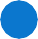 1payments and admittance to the banking administrations 24*7.Babulal (2019), India is going to became cashless. Indian government launched digital India Campaign to reduce dependency of Indian economy on cash and prevent from money laundering. To making cashless India and increasing trends in using digital payment system various Payment methods are emerging and developing. India is developing country and maximum area is rural and shocking is computer literacy is only 6.5% then question arises that implementation of digital payment system. The research paper is making focus on the problems of digital payment system in India and effects of the system in people and economic system of India. The research is paper also trying to explain the future scope of the Digital payment system.STATEMENT OF THE PROBLEM:Digital payments are becoming more compatible for the Indian economy guided by smart phone pivotal internet utilization. India presently has around Rs. 12.98 lakh crore unique active mobile wallet users in 2023. Out of all the transactions through digital payments the higher percentage is done by Indian Youth. Though lot of research work has been conducted on the use of digital payments, minuscule amount of research has been done on Socio economic condition, problems and factors influencing the consumer on adoption of Digital payments. This research study is an attempt in this direction to know the Socio economic, problems and factors influencing the consumer on adoption of Digital payments.OBJECTIVES OF THE STUDY:To study the Socio-economic conditions of Digital Payment users in IT sectors.To analyse the factors influencing the consumers to adoption of Digital payments in IT Sector.To identify the problems faced by users of Digital payment in IT Sector.DATA SOURCES AND METHODOLOGY:The study aims to understand, A Study on Consumer Adoption of Digital Payments with Special Reference to Employees of IT Sector in Coimbatore City. Hence the study is both Analytical and Descriptive in nature. There are 7,000 employees working in IT Sector in Coimbatore City. Based on the cost and time constraint the data was collected only from 70 employees from the IT Sector using Stratified Random Sampling. The present study is based on Primary Data and it was collected from the IT sector employees through Interview Schedule. Statistical tools like Percentage, Garrett Ranking Technique and Likert Scale were used to analyse the data.The study covers the consumer adoption of digital payments with special reference to employees of IT sector in Coimbatore City.RESULT AND DISCUSSION:The term “Socio-Demographic” refers to a group defined by its sociology and demographic characteristics. Demographic characteristics can refer to Age, Gender, Religion, Education, Marital Status, and Type of Family. Age is an important demographic variable,which identifies the independent (i.e., economically active population) and dependent (i.e., economically inactive population).Table 1: Socio-economic Conditions of IT sector EmployeesSource: Primary DataAge:For the purpose of this study, Age of the respondents has been classified into four groups i.e., Below 20 years, 20 to 30 years, 30 to 40 years and Above 40 years. Majority ofthe respondents belong to the age group of 20 to 30 (97%), followed by 30 to 40 (9%).Community:Community of the respondents are classified into four categories. From this majority of the respondents belong to BC category (44%), followed by MBC (26%) and OC (24%) and only (6%) of the respondents belong to SC/ST category.Religion:Religion is a particular system of faith and worship. The major religions in India are Hinduism, Islam, Christianity, Buddhism, Jainism, and Confucianism. Our study takes the three types of religions. In our study majority of the respondents were Hindu (81%), followed by Muslim (10%), Christian (9%).Marital Status:Marital Status is the distinct option that describe a person’s relationship. Married, Unmarried, Divorce, Widow are examples of marital status. In this case study, most of the respondents were unmarried (86%) followed by married (13%) and only (1%) of the respondent is divorced.Table 2: Factor Influencing the Consumers to adoptions of Digital PaymentSource: Primary DataInformation about digital paymentThe different means through which the respondents came to know about digital payment were Social Media (52%), Friends (34%) and Magazines/TV (14%). Considerations of digital payment.Considerations of digital paymentWith records to the study the respondent were asked to state their preference about digital payment as Alternative or Substitute or supportive medium, of which (52%) of respondent consider digital payment as Alternative Medium followed by (34%) as Supportive Medium and (14%) as Substitute Medium.Awareness of digital paymentNearly (90%) of the respondents have already used various online payment methods, they are also aware of digital payment. Since (10%) of the respondents had not used any online payment methods and they are unaware of digital payment systems.Usage period of digital paymentThe period usage of digital payment were classified into three categories, i.e., Below 2 years, 2 to 4 years and Above 4 years. Maximum of the respondents used digital payment for Blow 2 years (66%) followed by 2 to 4 years (33%) and above 4 years (1%).Amount loaded in Digital payment per monthThe amount loaded in digital payment per month has been classified into three i.e., Rs.5,000-Rs.10,000, Rs.10,000-Rs.15,000and Above Rs.15,000. The classification of thecategory has been made because the purpose may differ from each individual. In this way the result observed was Rs.5,000-Rs.10,000 (70%), Rs.10,000-Rs.15,000 (21%) and Above Rs.15,000 (9%).Amount spent through digital payment per monthThe spending habit of each individual based on their income. Hence the study categorise amount spent Below Rs.2,500 (41%), Rs.2,500-Rs.5,000 (43%) and above Rs.5,000 (16%).Frequency of using digital payment servicesThe frequency of using digital payment services by the respondents was classified into six broad categories. It result that most of the respondents use digital payment services only when needed (53%), followed by using it for any occasion (27%), as impulsive use (3%), for offers (6%), on monthly basis (7%) and others (4%).Payment method used to add money in digital paymentThe respondents were asked to choose the various modes of payment services they were used before digital payment services; they were cash, cheque, credit/debit card and net banking. The digital payment service amount to be loaded previously into it though various payment modes like Credit card, Net banking, Debit card, E-wallet account and Other Methods. The result obtained was, 43% used Debit cards, Net Banking (36%), Credit card (15%), E-Wallet and Other Method is only (1%).Table 3: Weighted Average Score:Factors Influencing to use Digital Payment Services:Source: Primary DataWeighted Average method was applied to analyse the factors influencing digital payment users to use the Digital Payment gateway in Coimbatore City with special reference to IT Employees. The sample respondents were asked to give their opinion about the factors influencing them to use Digital Payment on Five Point Rating Scale. The analysis of the weighted average is shown in the table.INFLUENCE LEVEL TOWARDS DIGITAL PAYMENT SERVICEFrom the above table, the mean value obtain is mostly 3 and 4 which indicates somewhat influencing and tightly influencing respectively. Hence, remarked that, majority of the respondents had very tightly influenced with the factor like Accessibility, convenience in buying products, technology adoption, Digital Payment substitutes the physical payment system and somewhat influenced with security and Privacy, Budgeting, Availability/Acceptance of the services at different stores, confidentially of bank details, 24*7 customer service.GARRETT RANKING TECHNIQUE:The study has observed some of the problems faced by Digital Payment users. The respondents were asked to rank the factors that creates problem in Digital Payment service like time consuming, lengthy procedure, identity theft, security breaches, chances of loop holes, not supported for all payments and some other problems.To find out the most significant problem faced though digital payment, Garrett’s ranking technique was used. As per this method, respondents has been asked to assign rank for the problems and outcomes of such ranking have been converted into score value with the help of the following formula: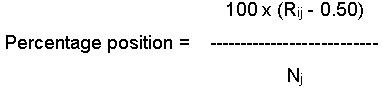 Here, Rij = Rank given for the ith variable by jth respondents. Nij = Number of variable ranked by jth respondents.Table 4: Garrett Ranking Technique:Source: Primary DataFrom the above table, the problem faced by the respondents while using digital payments is clearly analyzed. As most of the respondents have adopted security breaches as major problem among others, it is considered as 1st rank followed by 2nd rank for time consuming, 3rd rank for identity theft, 4th rank for not supported for all payments, 5th rank forLow Internet Bandwidth, 6th rank for lengthy procedure and finally 7th rank for chances of loopholes as that is least rank.CONCLUSION:Digital Payment usage awareness was spread among the people in India due to government policy of Demonetisation. But still people are not aware about the varieties of services that it provides. The securities, identity theft, delay in payment should be reduced, which will automatically increase the adoption of Digital Payment. Apart from the issues the convenience, accessibility and ease of use have gained a credit to Digital Payment. As the youth population adapt to latest technology quickly, Digital Payment service providers must consider their needs.SUGGESTIONSPeople need to be connected with a formal banking institution in order to mobilize funds, seek credit facility and reduce leakages.The present status of digital payment and settlement systems is a result of so many innovations, and integration of varied technologies.	Over the years, several payment systems were 199 consolidated into a nation-wide uniform and standard infrastructure for payment industry.High transaction costs, huge amount of transaction limits, delay in transaction settlements, fixed operating hours, etc., are the bygone matters.The present payment systems are embodied with the features like real time payment service, round the clock services, immediate settlements, instant clearances, unified interface, multiple authentication and authorization credentials, standard security protocols, varied payment instruments, services, secure and robust platforms, biometric authentication, etc.,.REFRENCESFranciska & Sahayaselvi, (2017), “An Overview on Digital Payments”, International Journal of Research, 4(13), October, pp. 2101-2111.Vally & Divya (2018), “A Study on Digital Payments in India with Perspective of Consumer’s Adoption”, International Journal of Pure and Applied Mathematics, 119 (15), pp. 1259-1268.Babulal (2019), “Digital Payments Methods in India: A study of Problems and Prospects”, International Journal of Scientific Research in Engineering and Management, 3(8), Augest, pp.1-7.Dhruvi Bhagat (2020), “Digital Payments System in India and Its Scope in the Post- Pandemic Era”, International Journal of Innovative Research in Technology, 7(6), December, pp. 228 -240.Rashi Singhal (2020), “Impact and Importance of Digital Payment in India”, International Journal of Multidisciplinary Educational Research, 5(16), February, pp. 100-104.Borkar & Galande, (2020), “Digital Payment: the Canvas of Indian Banking Financial System”, European Journal of Molecular & Clinical Medicine, 7(8), pp.5868-5871.Ranjith et.al. (2021), “A Literature Study of Consumer Perception towards Digital Payment Mode in India”, Psychology and Education, 58(1), March, pp.3304-3319.Mahesh & Ganesh Bhat (2022), “India’s Digital Payment Landscape – An Analysis”, International Journal of Case Studies in Business, IT, and Education, 6(1), April, pp. 223-237.VariableCategoryRespondents of IT SectorPercentageAgeBelow 20 Years0020-30 Years689730-40 Years23Above 40 Years00Marital StatusMarried913Unmarried6086Divorced11Widow00CommunityBC3144MBC1826SC/ST46OC1724ReligionHindu5781Muslim710Christian69VariableCategoryRespondents of IT SectorPercentageInformation	about digital paymentSocial media3652Information	about digital paymentFriends2434Information	about digital paymentMagazines/Television1014Considerations	of digital paymentAlternative3652Considerations	of digital paymentSubstitute1014Considerations	of digital paymentSupportive2434Awareness of digital paymentYes6390Awareness of digital paymentNo710Usage	period	of digital paymentBelow 2 years4666Usage	period	of digital payment2-4 years2333Usage	period	of digital paymentAbove 4 years11Amount loaded in Digital payment per month5000-10,0004970Amount loaded in Digital payment per month10,000- 15,0001521Amount loaded in Digital payment per monthAbove 15,00069Amount	spentthrough	digital payment per monthBelow 25002941Amount	spentthrough	digital payment per month2500-50003043Amount	spentthrough	digital payment per monthAbove 50001116Frequency of using digital	payment servicesOccasionally1927Frequency of using digital	payment servicesOnly when needed3753Frequency of using digital	payment servicesImpulsive23Frequency of using digital	payment servicesWhen offer hits46Monthly57Others34Payment method used to add money in digital paymentCredit Card1319Payment method used to add money in digital paymentNet Banking2536Payment method used to add money in digital paymentDebit Card3043Payment method used to add money in digital paymentE-Wallet Account11Payment method used to add money in digital paymentOthers11S.N OVariablesExtreme ly Influenc ingVery Influenc ingSomewhat Influencin gSlightly Influenci ngNot Influenc ingWeight ed Averag e Score1Accessibility252376242Convenience in buying102325324products3Security and privacy922247134Technologyadoption2017169145Budgeting16171411536Availability/acceptance of the services at different stores8201711737Digital Payment substitute the Physical Payment System1629153048Confidentiality of Bank details1216231113924*7customer service1218131823S NOPROBLEMS	FACED	THROUGHDIGITAL PAYMENTGARRETTSCORERANK1Time consuming327522Lengthy procedure296963Identity theft305634Security breaches348415Chances of loopholes289476Not supported for all payments302147Low Internet Bandwidth30105